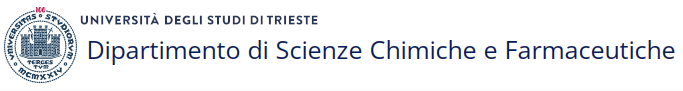 MODULO B – Richiesta liquidazione missioneRichiedente: _________________________________ Data di nascita /Matricola: _______________________________Qualifica: ___________________________ Dimora abituale (Comune): _______________________________________ Dichiara di aver effettuato una missione a: ______________________________________________________________ Per il seguente motivo: ______________________________________________________________________________Giorno di partenza: __________________ Ora: _________       Giorno di rientro: ___________________ Ora: ________SOLO per missioni all’estero (scegliere una delle due opzioni):RIMBORSO FORFETTARIO (solo per missioni superiori ad un giorno Art.15 c.1-b del Reg. Missioni)RIMBORSO ANALITICO/ piè di lista SPESE SOSTENUTE:ALLOGGIO                                                                            n. pernottamenti __________                                €________________PASTI                                                                                     n. documenti _____________                                €________________BIGLIETTO AEREO (carte d’imbarco n.__)      itinerario _______________________                                 €________________AUTOBUS (extra) urbano e/o METRO                             n. documenti _____________                               €________________TAXI                                                                                       n. documenti _____________                               €________________BIGLIETTO TRENO                                                               n. documenti _____________                               €________________MEZZO PROPRIO                    itinerario ________________________     Km______________                 €________________PEDAGGI AUTOSTRADALI                                                   n. documenti _____________                             €________________ALTRO MEZZO STRAORDINARIO (Art. 10 c.2-3 Reg. Missioni) specificare _______________________________                                                                                                    n. documenti _____________                            € ________________                                                                                                                                                                                                                                               PARCHEGGIO                                                                         n. documenti _____________                            €________________QUOTA ISCRIZIONE (allegare la ricevuta e copia dell’attestato di partecipazione)                                   €_________________TOTALE:      €_________________Servizi offerti o gratuiti (dettaglio)_______________________________________________________________________Ai fini della liquidazione della presente missione, il richiedente dichiara inoltre:Di aver ricevuto un’anticipazione di € ____________________________________________________Di avere aspettative o congedi in atto (art. 5 c.7) specificare __________________________________Di non percepire per lo stesso titolo somme da altri Enti/Istituti/Associazioni e così viaDi richiedere il rimborso di € ____________ esclusivamente per spese minute documentate (Art. 8 c.1 gruppo B) elencate in dettaglio per un importo max. di € 15,49 in Italia e € 25,82 all’estero: ____________________________________________________________________________________________________________________NOTE: _____________________________________________________________________________________________PROGETTO su cui grava la missione: ____________________________________________________________________DATA _________________                                                                          IL RICHIEDENTE                                                                                                     _________________________________